Network Disclosure Announcement No. 16-004Short Term Public Notice Under Rule 51.333(a)http://www.centurylink.com/wholesale/networkdisclosures.htmlCopper Retirements in Alabama, Florida, Michigan, Pennsylvania, Virginia, and Wisconsin.First Implementation Date:	December 24, 2016Original Date Posted:	June 24, 2016Summary:	Copper Retirements are necessary to respond to various factors in the Outside Plant, including road construction, maintenance problems, and growth accommodation.  Replacement cables may be either copper or fiber.  Specific information will be provided with each disclosure.Locations, Timing of Deployments & Interface Requirements:  	The following gives additional details on the copper retirement(s):	Additional Information: 	Any customer premises equipment vendor/manufacturer or enhanced services provider desiring additional technical information in conjunction with this Disclosure can contact:Abdennaceur BoudhaouiaRegulatory Compliance Director303-707-8561Jamal.Boudhaouia@CenturyLink.com 700 West Mineral AveLittleton, CO 80120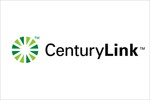 STATEPLANNED COMPLETION  OR RETIREMENT DATEDA (s)Job #ReplacingALFolyFOLYALXA12-24-2016F9N.032611Growth in distribution area requires CenturyLink to cut facilities to fiber fed digital loop carrier system (DLC). After the cut to DLC, copper reliant services, such as non-loaded copper loops will not be supported. All other types of unbundled loops will still be available.  FLFort MyersFTMBFLXA12-24-2016100210051005N.015321N.039113N.039114Growth in distribution area requires CenturyLink to cut facilities to fiber fed digital loop carrier system (DLC). After the cut to DLC, copper reliant services, such as non-loaded copper loops will not be supported. All other types of unbundled loops will still be available.  MIChesaningCHSNMIBR12-24-2016N/AN.044143Growth in distribution area requires CenturyLink to cut facilities to fiber fed digital loop carrier system (DLC). After the cut to DLC, copper reliant services, such as non-loaded copper loops will not be supported. All other types of unbundled loops will still be available.  MIChesaningCHSNMIGA12-24-2016N/AN/AN.044076N.044075Growth in distribution area requires CenturyLink to cut facilities to fiber fed digital loop carrier system (DLC). After the cut to DLC, copper reliant services, such as non-loaded copper loops will not be supported. All other types of unbundled loops will still be available.  MIChesaningCHSNMIPB12-24-2016N/AN.043593Growth in distribution area requires CenturyLink to cut facilities to fiber fed digital loop carrier system (DLC). After the cut to DLC, copper reliant services, such as non-loaded copper loops will not be supported. All other types of unbundled loops will still be available.  MIBorculoBRCLMIOL12-24-2016N/AN.087152Growth in distribution area requires CenturyLink to cut facilities to fiber fed digital loop carrier system (DLC). After the cut to DLC, copper reliant services, such as non-loaded copper loops will not be supported. All other types of unbundled loops will still be available.  MIBorculoBRCLMIXA12-24-2016N/AN/AN.087143N.087142Growth in distribution area requires CenturyLink to cut facilities to fiber fed digital loop carrier system (DLC). After the cut to DLC, copper reliant services, such as non-loaded copper loops will not be supported. All other types of unbundled loops will still be available.  MIGlennieGLNEMICU12-24-2016N/AN.067079Growth in distribution area requires CenturyLink to cut facilities to fiber fed digital loop carrier system (DLC). After the cut to DLC, copper reliant services, such as non-loaded copper loops will not be supported. All other types of unbundled loops will still be available.  MIGlennieGLNEMIXI12-24-2016N/AN/AN/AN/AN/AN.067076N.067072N.067071N.067065N.067064Growth in distribution area requires CenturyLink to cut facilities to fiber fed digital loop carrier system (DLC). After the cut to DLC, copper reliant services, such as non-loaded copper loops will not be supported. All other types of unbundled loops will still be available.  MIHaleHALEMIXA12-24-2016N/AN.053322Growth in distribution area requires CenturyLink to cut facilities to fiber fed digital loop carrier system (DLC). After the cut to DLC, copper reliant services, such as non-loaded copper loops will not be supported. All other types of unbundled loops will still be available.  PAEvans CityEVCYPAXE12-24-2016105N.057735Growth in distribution area requires CenturyLink to cut facilities to fiber fed digital loop carrier system (DLC). After the cut to DLC, copper reliant services, such as non-loaded copper loops will not be supported. All other types of unbundled loops will still be available.  VACharlottesvilleCHVLVAXA12-24-2016N/AN.058001Growth in distribution area requires CenturyLink to cut facilities to fiber fed digital loop carrier system (DLC). After the cut to DLC, copper reliant services, such as non-loaded copper loops will not be supported. All other types of unbundled loops will still be available.  WIElk MoundEKMDWIXA12-24-2016N/AN.037373Growth in distribution area requires CenturyLink to cut facilities to fiber fed digital loop carrier system (DLC). After the cut to DLC, copper reliant services, such as non-loaded copper loops will not be supported. All other types of unbundled loops will still be available.  WIPark FallsPKFLWIXA12-24-2016N/AN.098916Growth in distribution area requires CenturyLink to cut facilities to fiber fed digital loop carrier system (DLC). After the cut to DLC, copper reliant services, such as non-loaded copper loops will not be supported. All other types of unbundled loops will still be available.  